Noteguide for Frequency, Wavelength and Velocity (Videos 12A)   Name				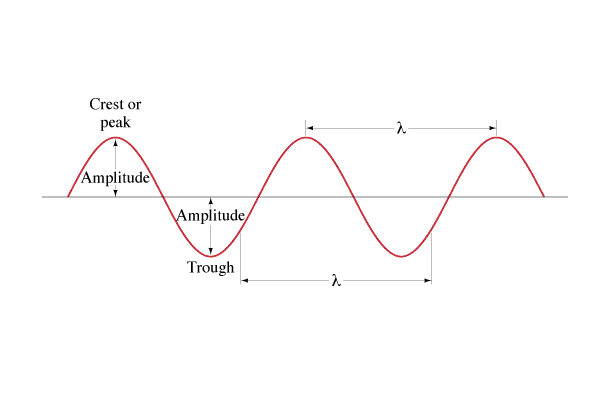 Define these terms:Basic Formulas:Example 1: What is the frequency of a wave that takes 0.12 s for the whole wave to pass by?Example 2: What is the wavelength of an A 440.0 Hz if the speed of sound is 343 m/s?Whiteboards:MediumAmplitudeWavelengthWave speedPeriodFrequency1. What is the period of a 60. Hz wave? (0.017 s)2. What is the frequency of a wave with a period of  0.003906 s (256.0 Hz)3. What is the velocity of a 1.12 m wave with a frequency of 32 Hz? (36 m/s)4. What is the wavelength of a 89.1 MHz FM radio signal? 1 MHz = 106 Hz  v = c = 3.00 x 108 m/s (Speed of light) (3.37 m)5. What is the frequency of a sound wave that has a wavelength of 45 cm, where the speed of sound is 335 m/s (740 Hz)6. What is the period of a 12.0 m long radio wave?v = c = 3.00 x 108 m/s (Speed of light) (4.00 x 10-8 s)